PowerPoint presentationBelow are the slides 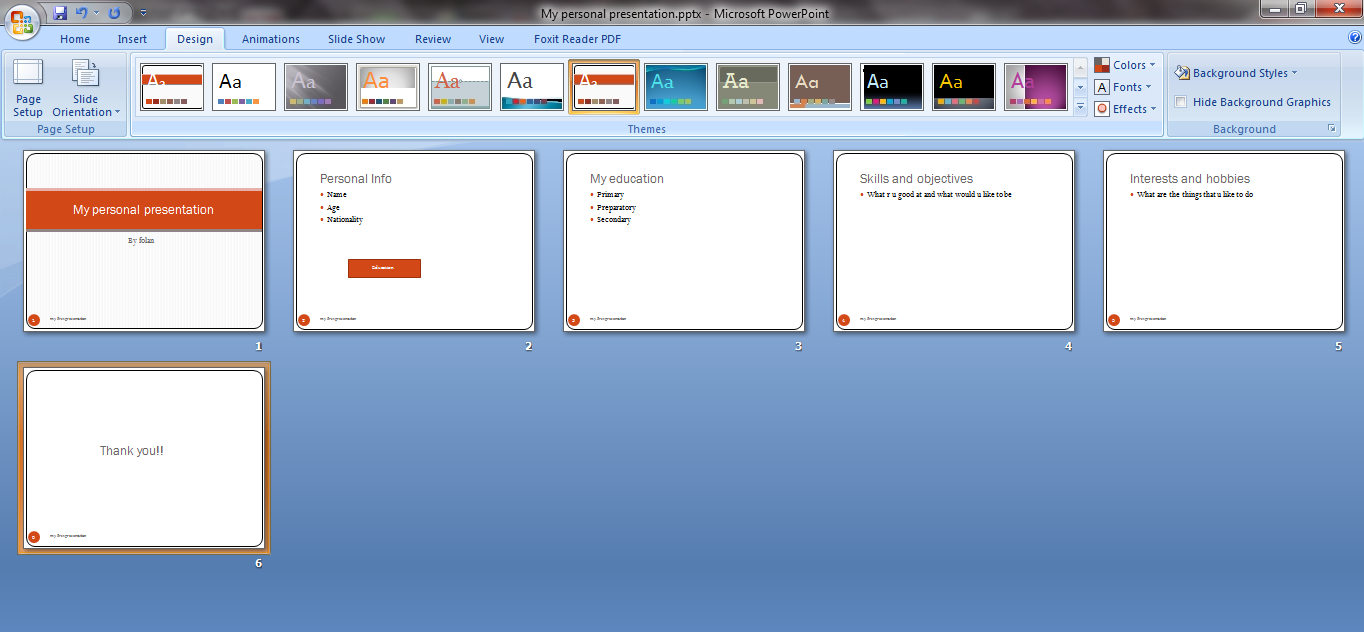 Step#1: Add a new slide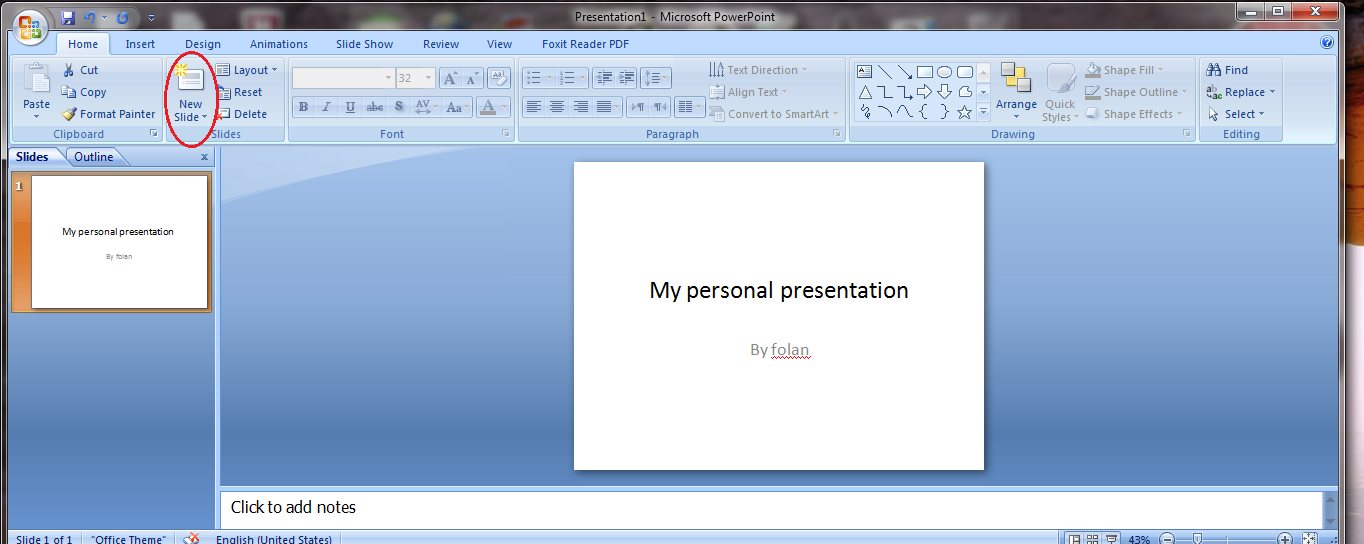 Step#2: modify slide layout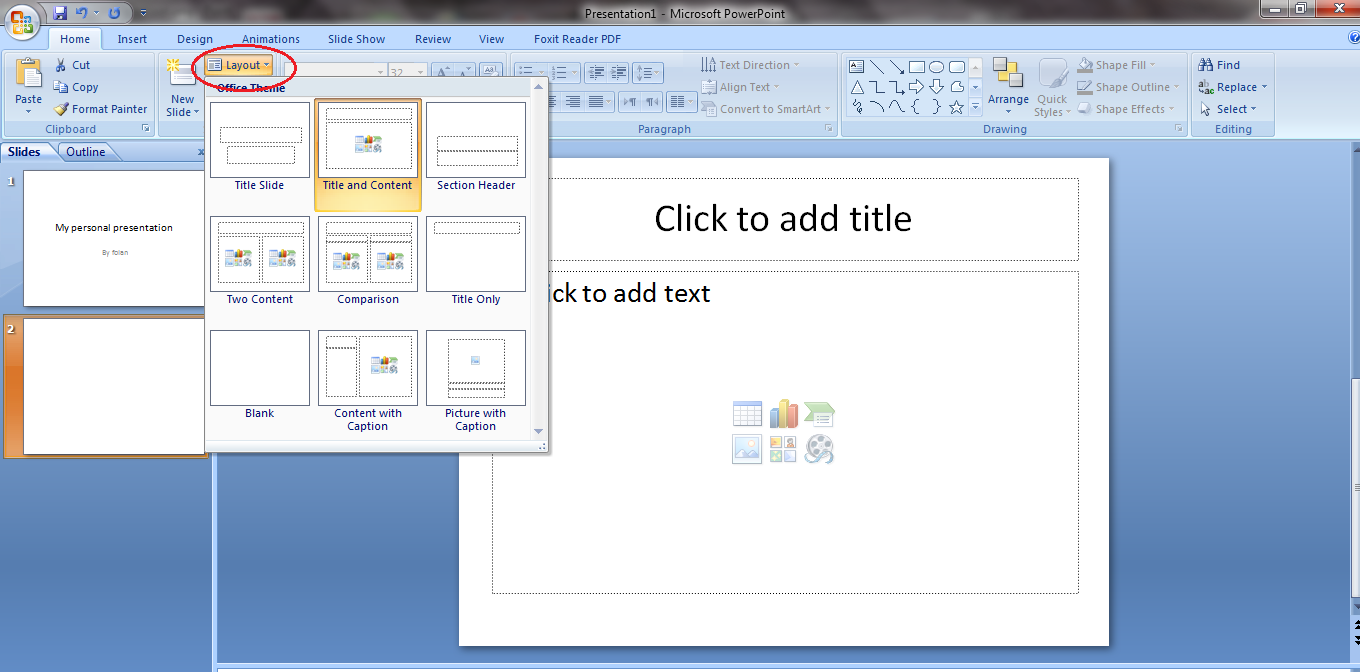 Step#3: Edit slide text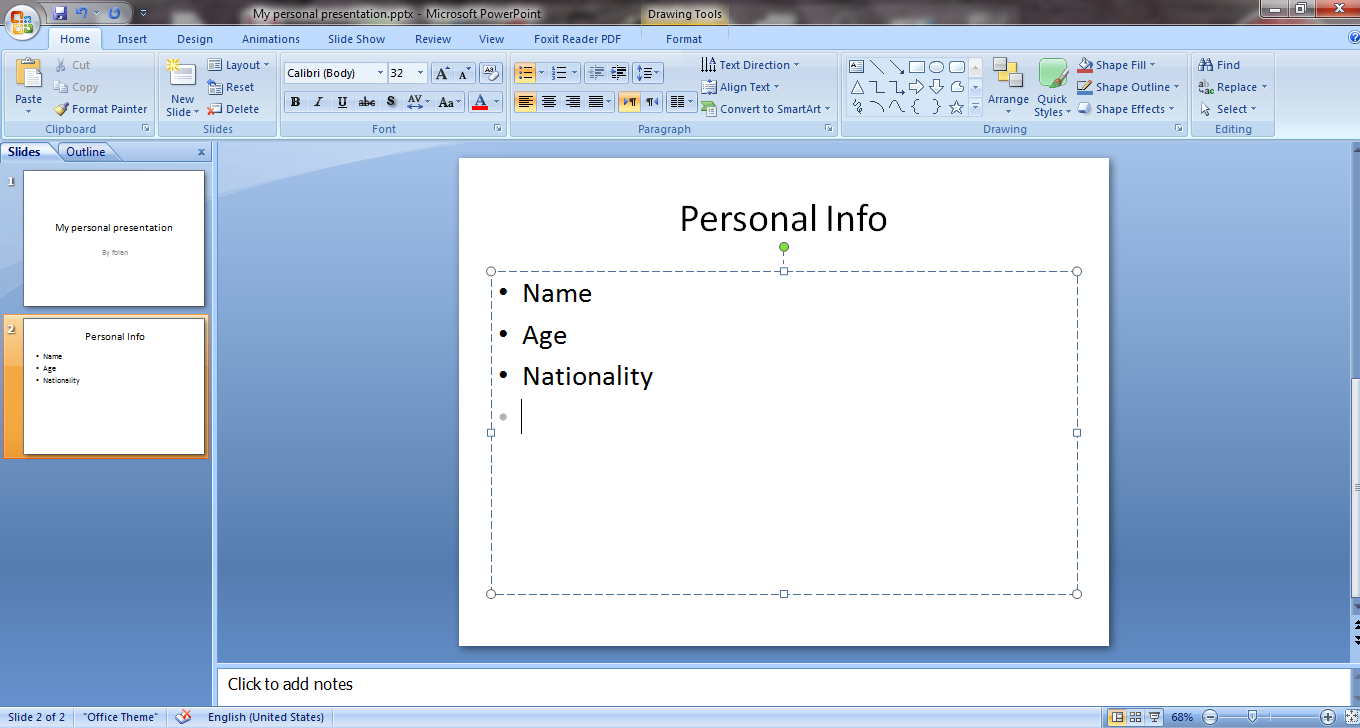 Step#4: add slide transition animation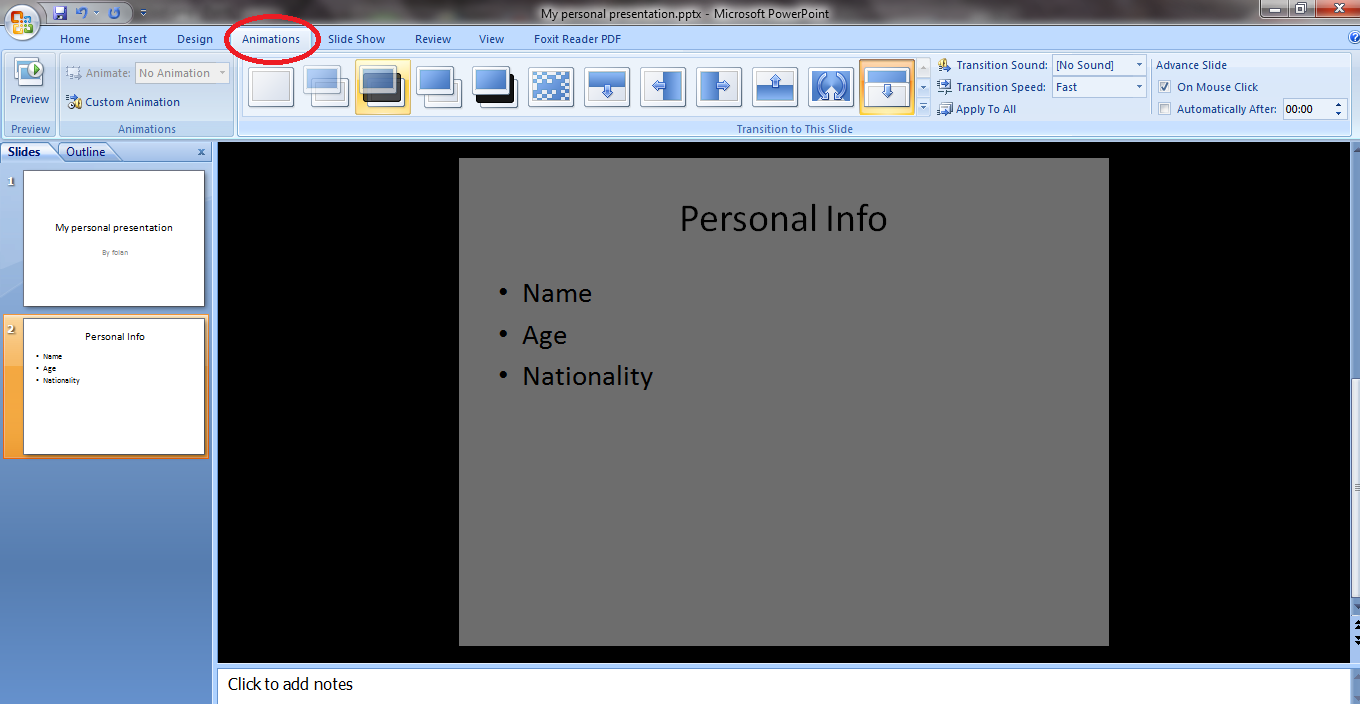 Step#5: control slide transition using mouse click or automatic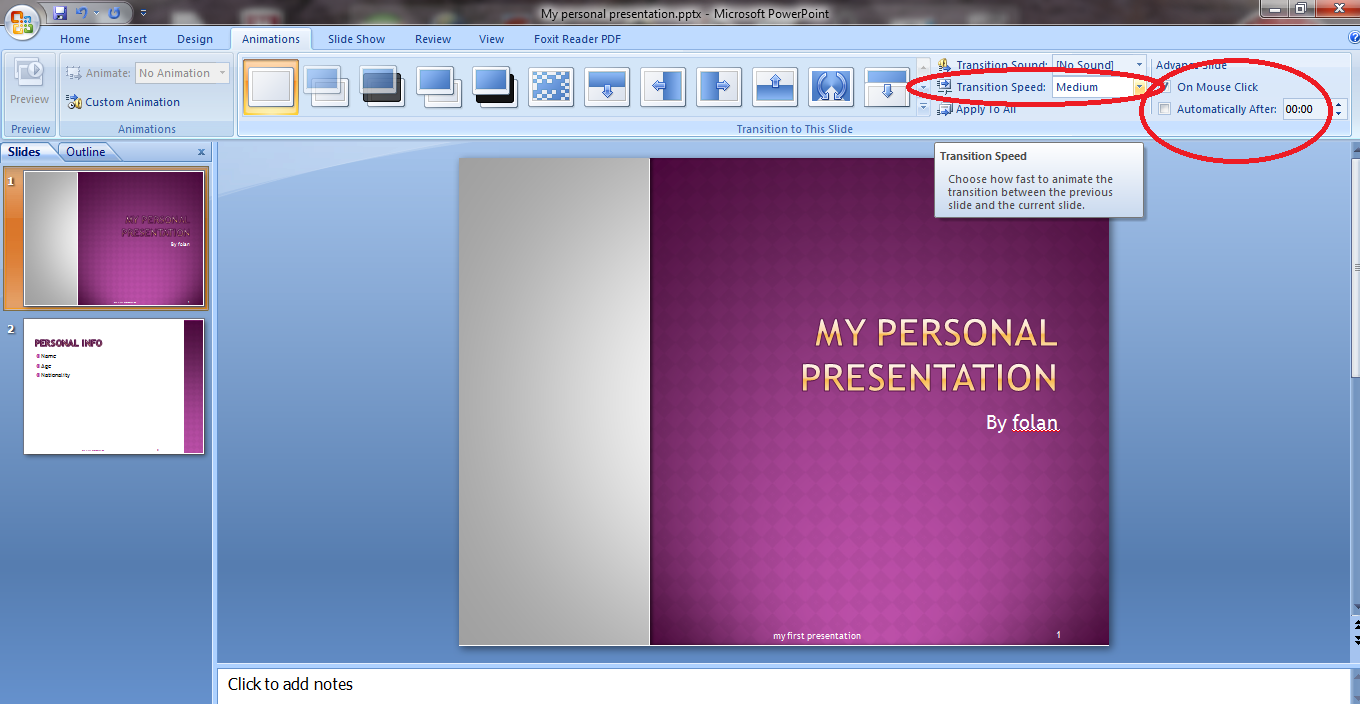 Step#6: add slide number and footer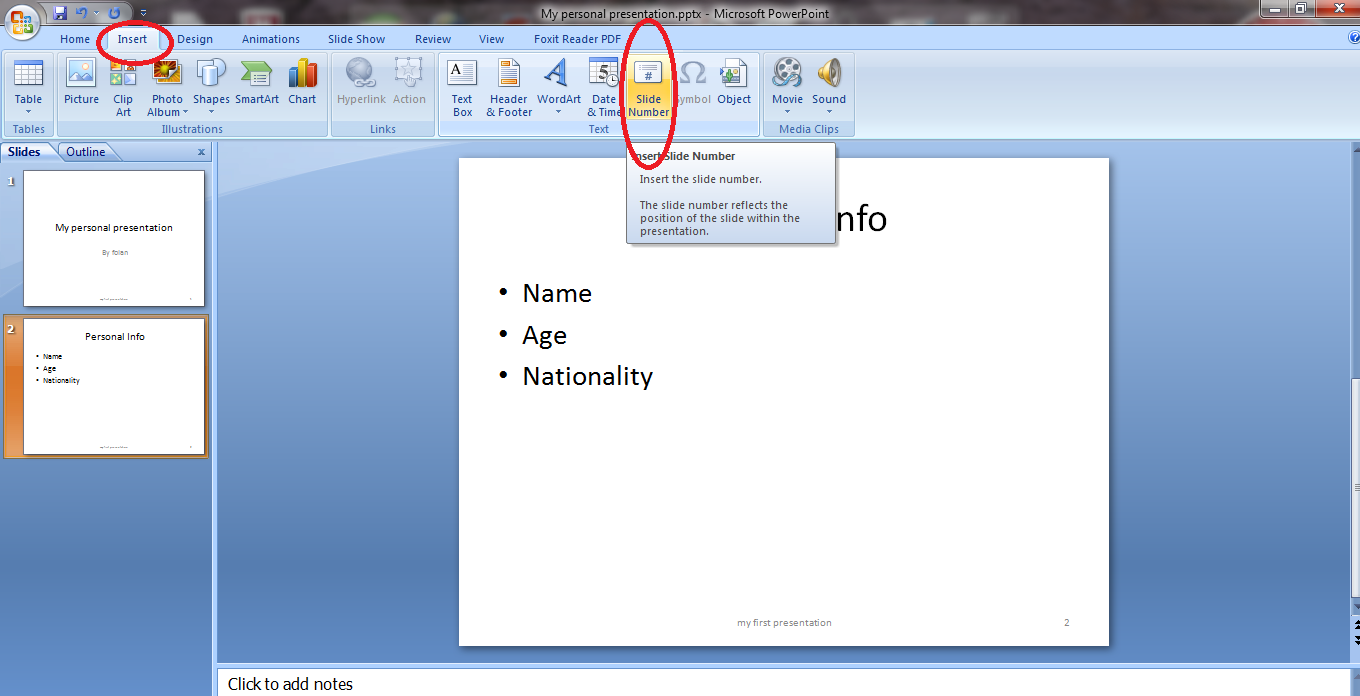 Step#7: choose background design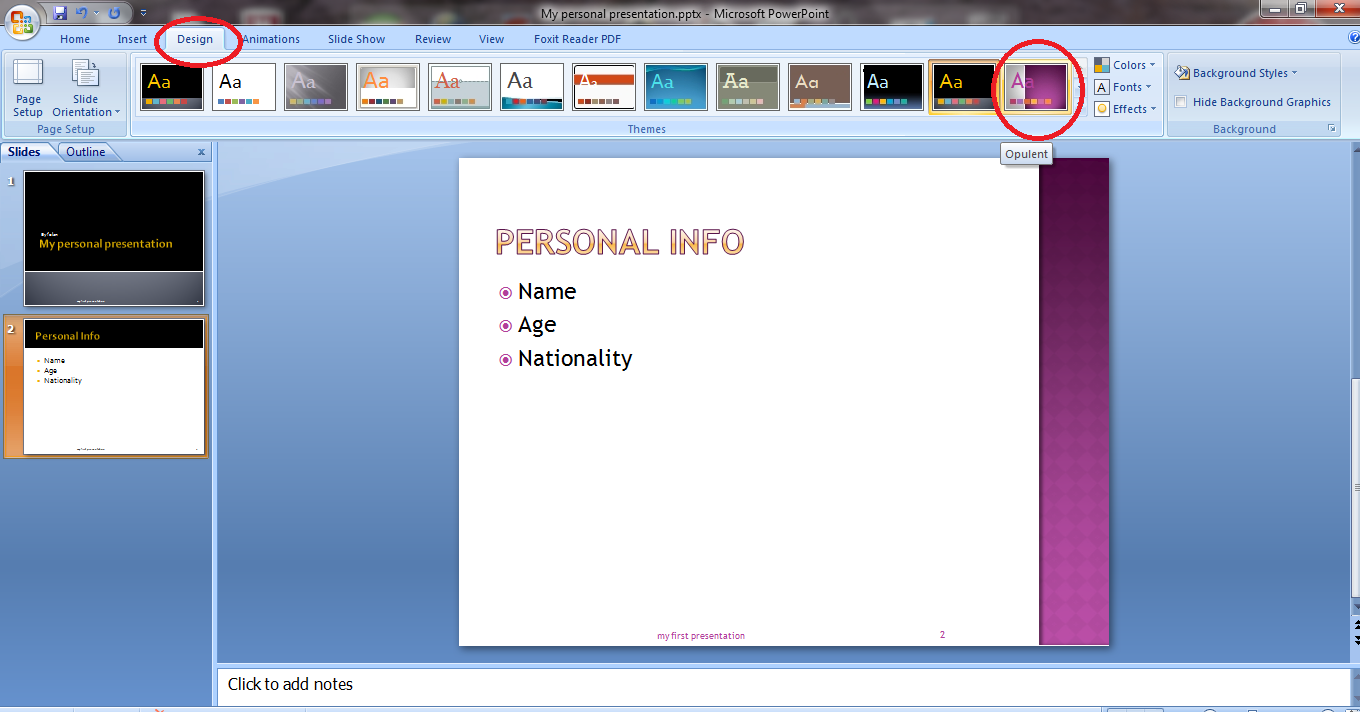 Step#8: add notes to each slide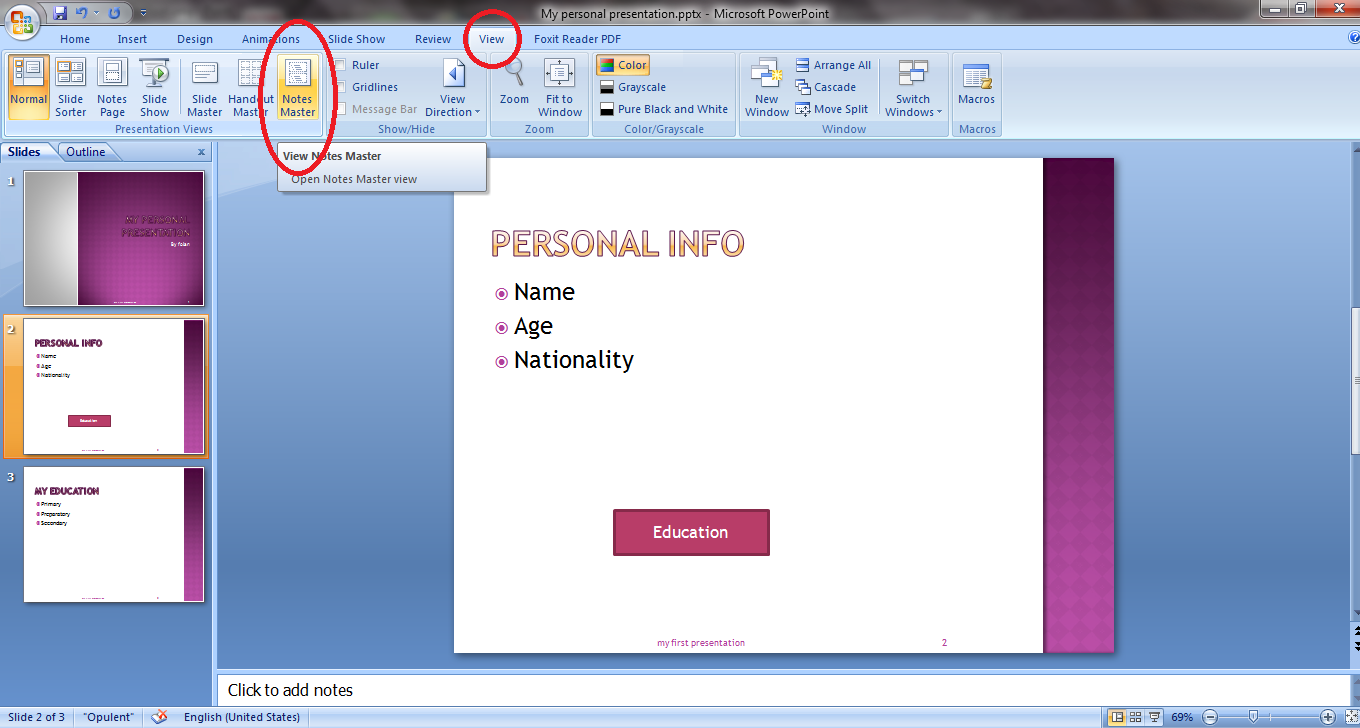 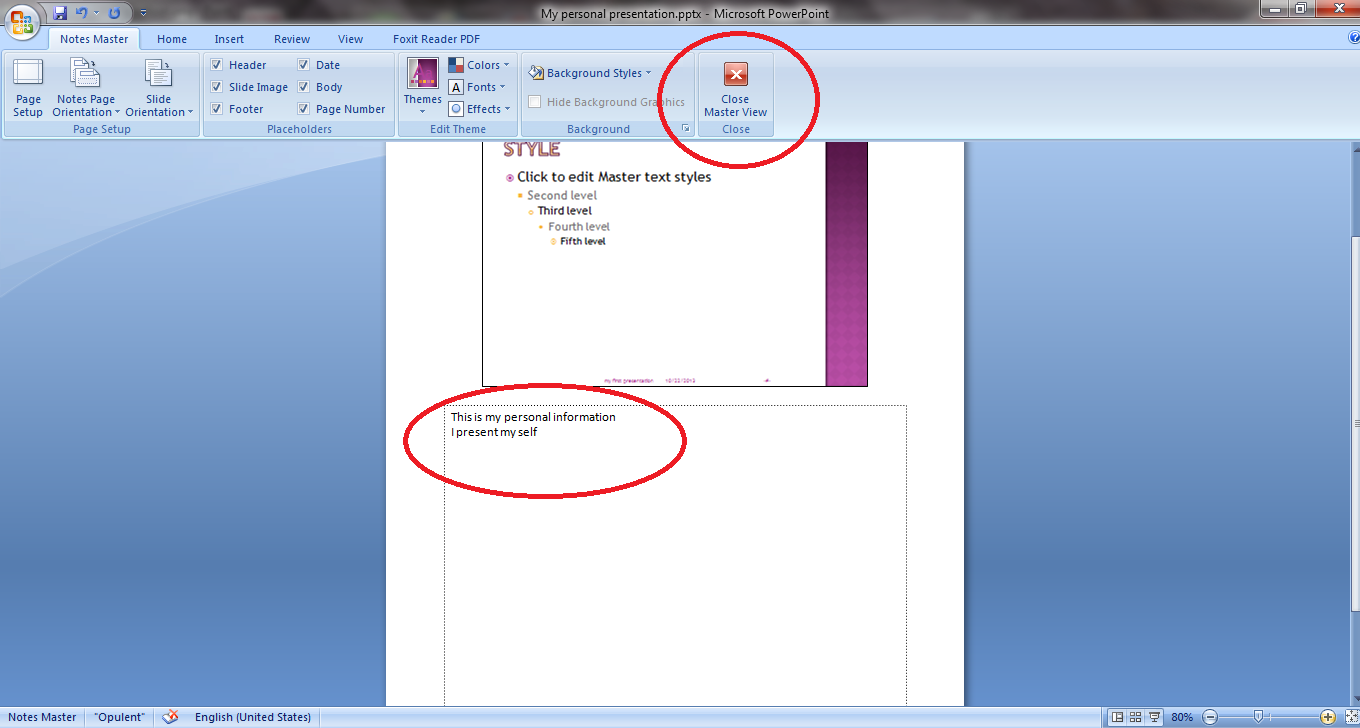 Step#9: add hyperlink object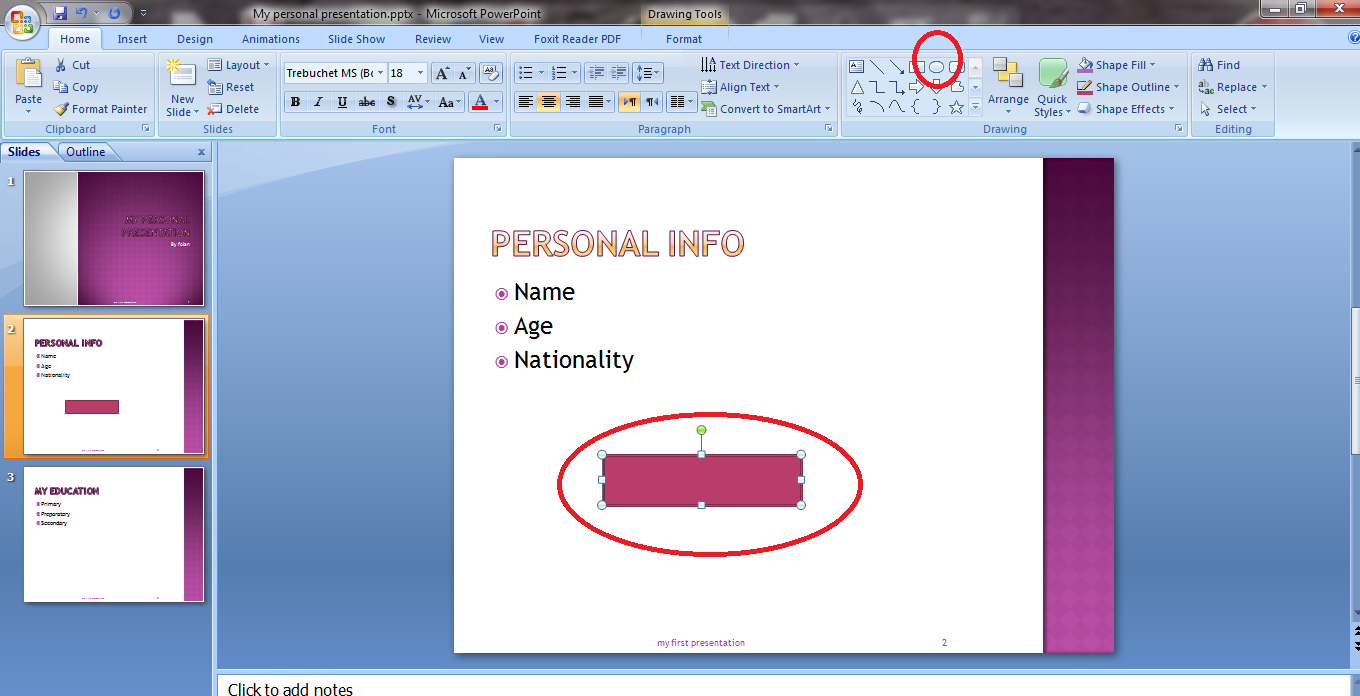 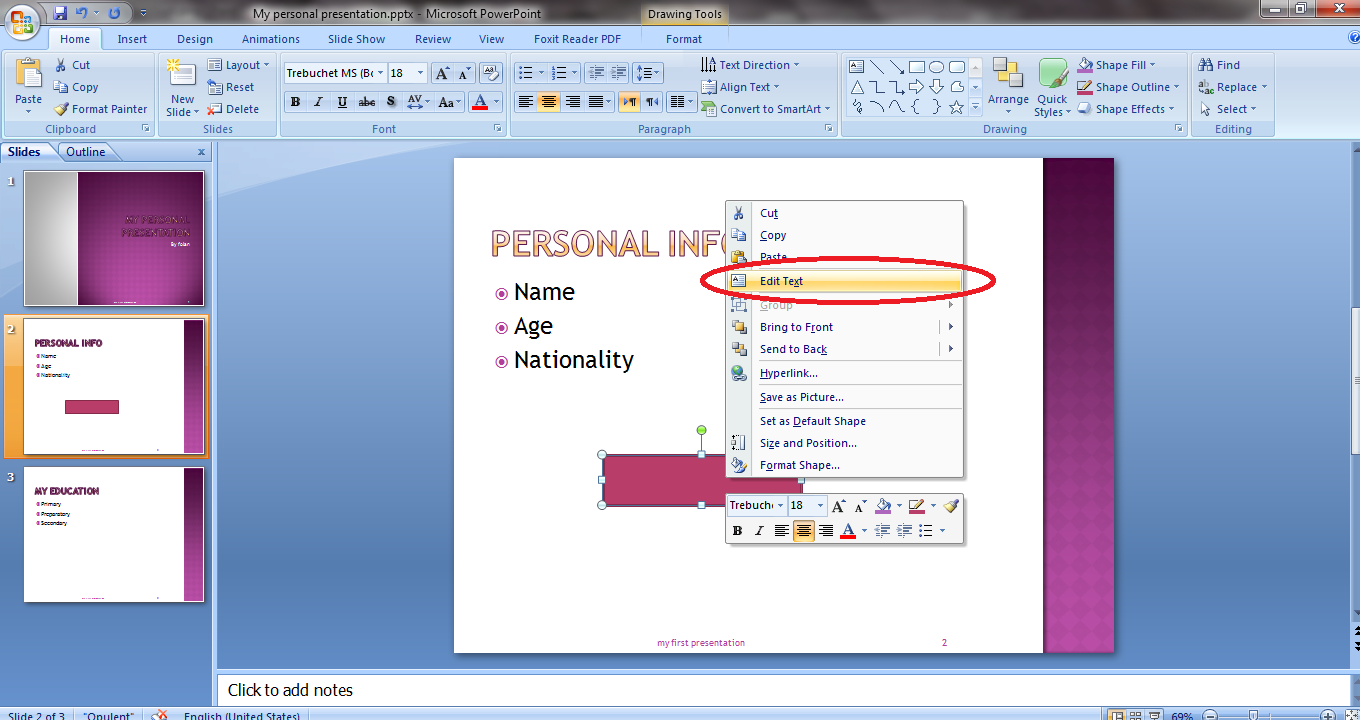 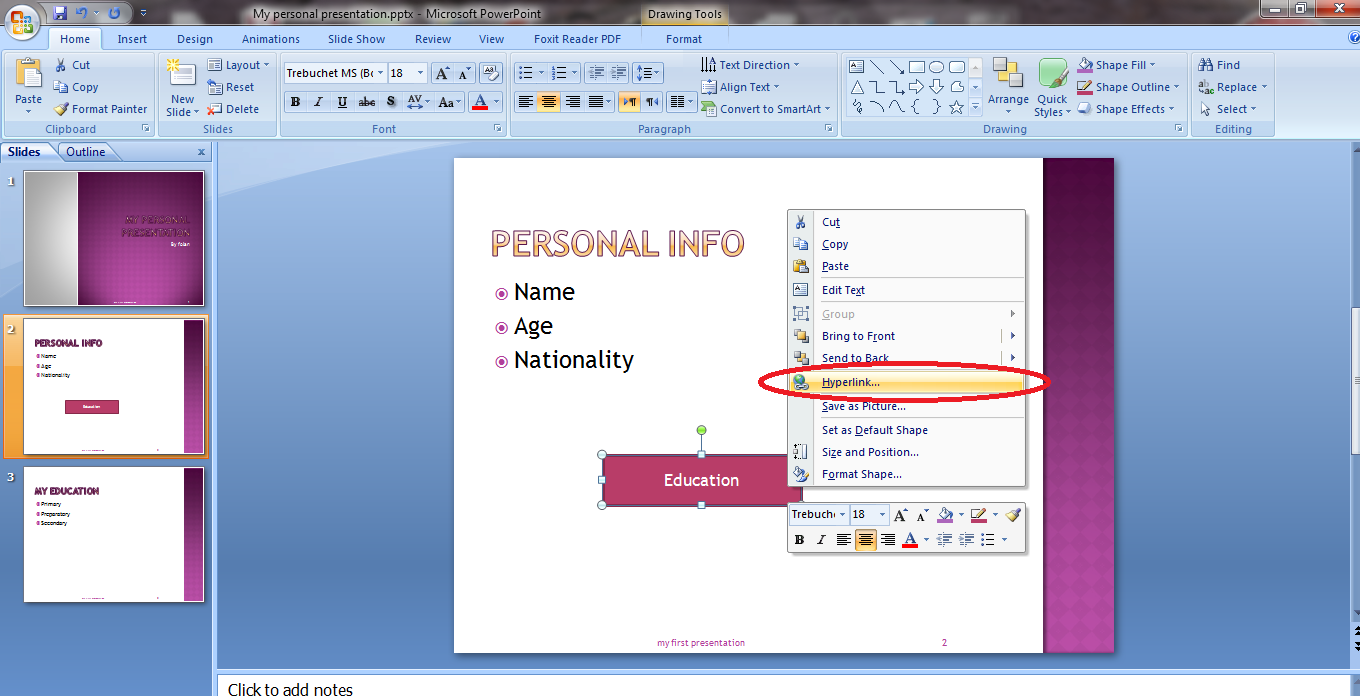 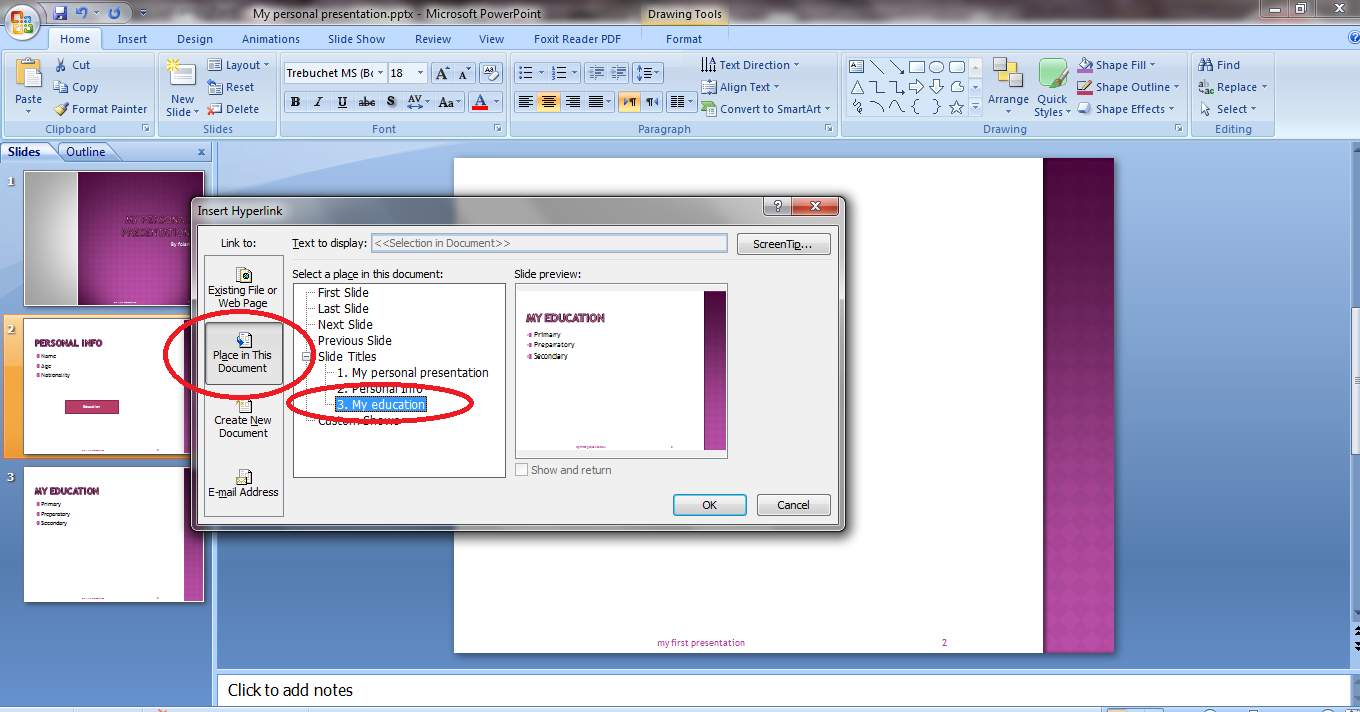 Step#10: add animation to each object on the slide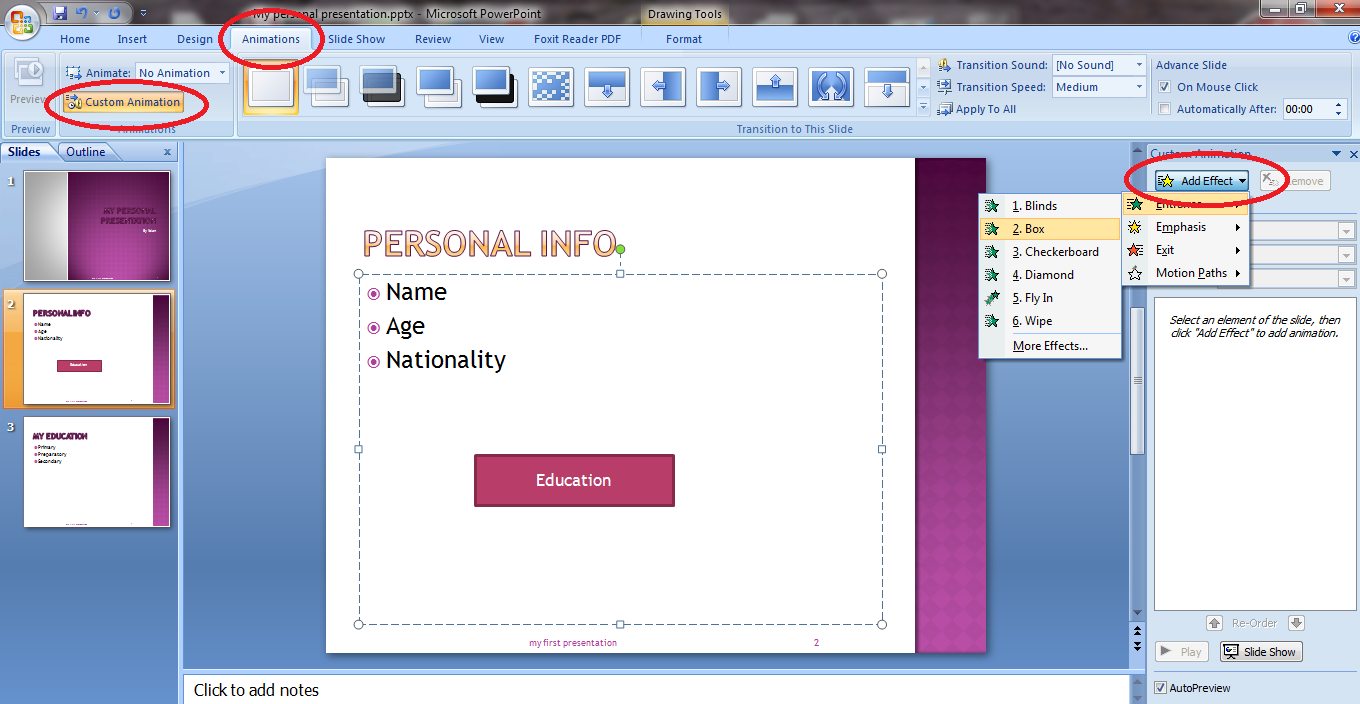 